%АРАР                                                                                                                                РЕШЕНИЕО внесении изменений в решение Совета сельского поселения Акъюловский сельсовет муниципального района Хайбуллинский район Республики Башкортостан от 11 марта  2014 года Р-26/62 «О внесении изменений в решение Совета сельского поселения Акъюловский сельсовет муниципального района Хайбуллинский район Республики Башкортостан от 12 мая 2010 года № Р-21/72 «Об утверждении Положения о бюджетном процессе сельского поселения Акъюловский сельсовет муниципального района Хайбуллинский район Республики Башкортостан»	В целях приведения в соответствие с Бюджетным кодексом Российской Федерации, Совет  сельского поселения Акъюловский  сельсовет муниципального района Хайбуллинский район Республики Башкортостан решил:  	1. Внести в решение Совета сельского поселения Акъюловский сельсовет муниципального района Хайбуллинский район от 11 марта 2014 года № Р-26/62 «О внесении изменений в решение Совета сельского поселения Акъюловский сельсовет муниципального района Хайбуллинский район Республики Башкортостан от 12 мая 2010 года № Р-21/72 «Об утверждении Положения о бюджетном процессе сельского поселения Акъюловский сельсовет муниципального района Хайбуллинский район Республики Башкортостан» (далее – Положение) следующие изменения:	1) в абзаце третьем пункта 2 статьи 20 Положения слова «двух месяцев» заменить словами «трех месяцев»;	2)  статью 28 Положения:	а) пункт 4 изложить в следующей редакции:	«4. Предоставление муниципальной гарантии, а также заключение договора о предоставлении муниципальной гарантии осуществляется после предоставления принципалом и (или) бенефициаром в орган, осуществляющий предоставление муниципальных гарантий, либо агенту, привлеченному в соответствии с пунктом 8 настоящей статьи, полного комплекта документов согласно перечню, устанавливаемому органом, принимающим решение о предоставлении гарантии, и (или) органом, осуществляющим предоставление гарантии.»;	б) дополнить пунктом 8 следующего содержания:	«8. Администрация сельского поселения в целях предоставления и исполнения муниципальных гарантий, в том числе анализа финансового состояния принципала, ведения аналитического учета обязательств принципала, его поручителей (гарантов) и иных лиц в связи с предоставлением и исполнением муниципальных гарантий, взыскания задолженности указанных лиц вправе воспользоваться услугами агента, назначаемого Администрацией сельского поселения.»;	3) абзац  первый пункта 1 статьи 36 Положения изложить в следующей редакции:	«1. Проект бюджета сельского поселения составляется на основе:	положениях послания Президента Российской Федерации Федеральному Собранию Российской Федерации, определяющих бюджетную политику (требования к бюджетной политике) в Российской Федерации;	основных направлениях бюджетной политики и основных направлениях налоговой политики;	основных направлениях таможенно-тарифной политики Российской Федерации;	прогнозе социально-экономического развития;	бюджетном прогнозе (проекте бюджетного прогноза, проекте изменений бюджетного прогноза) на долгосрочный период;	муниципальных программах (проектах муниципальных) программ, проектах изменений указанных программ).».Глава сельского поселения Акъюловский сельсоветмуниципального района Хайбуллинский районРеспублики Башкортостан						И.Р.Казакбаев				 с. Галиахметово17 июня 2015 года№ Р-38/92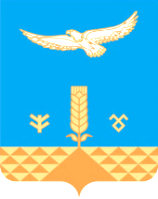 